Gusford Summer 1 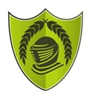 Science HeroesYear 1 – Beatrix Potter (1866 – 1943)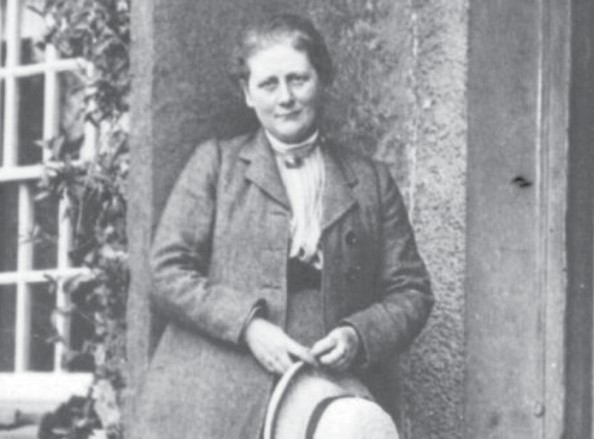 Year 2 – Agnes Arber (1879 - 1960)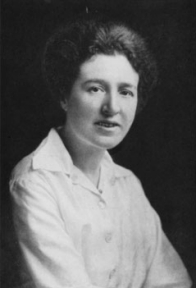 Year 3 – Joseph Banks (1743 – 1820)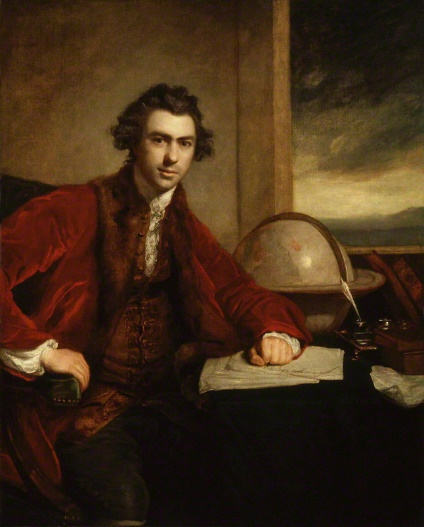 Year 4 – Ivan Pavlov (1849 – 1936)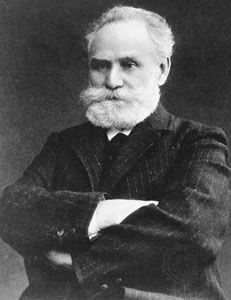 Year 5 – David Attenborough (1926)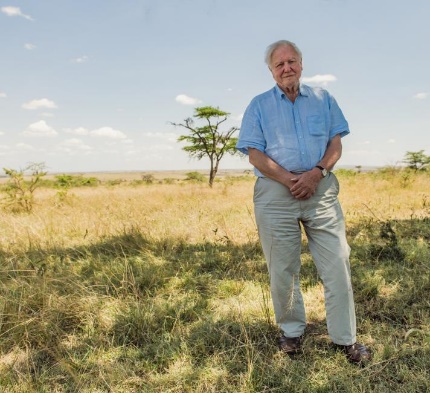 Year 6 – Leonardo Da Vinci (1452 – 1519)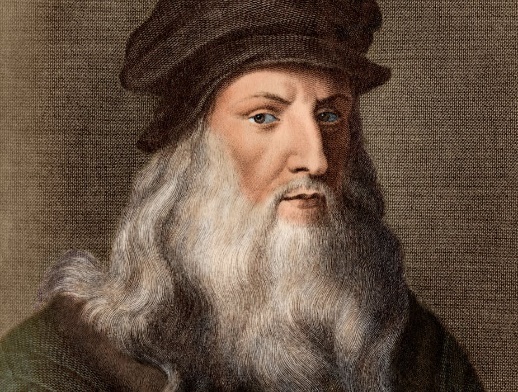 Nature is the source of all true knowledge. She has her own logic, her own laws, she has no effect without cause nor invention without necessity. Leonardo Da Vinci